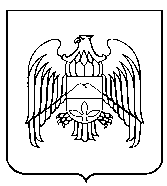 КЪЭБЭРДЕЙ-БАЛЪКЪЭР РЕСПУБЛИКЭМ ЕГЪЭДЖЭНЫГЪЭМКIЭ, ЩIЭНЫГЪЭМКIЭ,  ЩIАЛЭГЪУАЛЭ IУЭХУХЭМКIЭ И МИНИСТЕРСТВЭКЪАБАРТЫ-МАЛКЪАР РЕСПУБЛИКАНЫ БИЛИМ БЕРИУ, ИЛМУ ЭМ ЖАШ ТЁЛЮНЮ ИШЛЕРИ ЖАНЫ БЛА МИНИСТЕРСТВОСУМИНИСТЕРСТВО ОБРАЗОВАНИЯ, НАУКИ И ПО ДЕЛАМ МОЛОДЕЖИ КАБАРДИНО-БАЛКАРСКОЙ РЕСПУБЛИКИП Р И К А З13.09.2016 г.			 						№_996_г. Нальчик  Об организации и проведении аттестации кандидатов на должность руководителя и руководителей государственных образовательных организаций в 2016-2017 учебном годуВ соответствии с частью 4 статьи 51 Федерального закона от 29 декабря 2012 года №273-ФЗ «Об образовании в Российской Федерации», постановлением Правительства Российской Федерации от 8 августа 2013 года № 678 «Об утверждении номенклатуры должностей педагогических работников организаций, осуществляющих образовательную деятельность, должностей руководителей образовательных организаций», приказом Министерства здравоохранения и социального развития Российской Федерации от 26 августа 2010 года № 761н «Об утверждении единого квалификационного справочника должностей руководителей, специалистов и служащих, раздел «Квалификационные характеристики должностей работников образования»», постановлением Правительства Кабардино-Балкарской Республики от 19 августа 2014 года №178-ПП «О министерстве образования, науки и по делам молодежи Кабардино-Балкарской Республики», приказами Министерства образования, науки и по делам молодежи КБР, регламентирующими организацию и проведение аттестации кандидатов на должность руководителя и руководителей государственных образовательных организаций ПРИКАЗЫВАЮ:   1. Сектору по аттестации педагогических кадров и руководителей образовательных учреждений (Р.М. Алокова):1.1 обеспечить организацию и проведение аттестационных процедур при аттестации кандидатов на должность руководителя и руководителей государственных образовательных организаций в соответствии с нормативными правовыми актами Российской Федерации и Кабардино-Балкарской Республики, регламентирующими организацию и проведение аттестации;1.2 организовать работу по приему заявлений от кандидатов на должность руководителя для представления в Аттестационную комиссию;1.3 организовать работу по формированию списков аттестуемых руководителей, подлежащих аттестации в текущем учебном году для представления в Аттестационную комиссию в срок до 15 сентября 2016 года; 1.4 обеспечить методическое, организационно-техническое и информационное сопровождение процедур аттестации кандидатов на должность руководителя и руководителей государственных образовательных организаций;         1.5 совместно с ИПК и ПП КБГУ (М.А. Анаев) в текущем учебном году организовать работу по проведению компьютерного тестирования кандидатов на должность руководителя в целях установления соответствия квалификационным требованиям, предъявляемым к должности «руководитель» и руководителей государственных образовательных организаций на соответствие занимаемой должности «руководитель»;	   1.6 разместить данный приказ на сайте Министерства образования, науки и по делам молодежи КБР 	 в разделе «Аттестация педагогических кадров и руководителей образовательных учреждений» до 20 сентября 2016 года.1.7.. довести настоящий приказ до сведения руководителей государственных образовательных учреждений, заинтересованных ведомств. 2. Признать утратившим силу приказ Министерства образования, науки и по делам молодежи КБР от 02 октября 2015 года №905 «Об организации и проведении аттестации кандидатов на должность руководителя и руководителей государственных образовательных организаций в 2015-2016 учебном году».3. Контроль за исполнением настоящего приказа оставляю за собой.Заместитель Председателя Правительства КБР - министр образования, науки и по делам молодежи КБР	   						         Н. ЕмузоваЛист согласования к приказу от ____________________ № ____________Заместитель министра образования, науки и по делам молодежи КБР                                       _______________ С.З. ГеккиевЗав. сектором по аттестации педагогических кадров и и руководителей образовательных учрежденийМинобрнауки КБР                                                  ______________ Р.М. АлоковаЗав.сектором правового обеспечения Минобрнауки КБР                                                 _______________ М.К. Кубаев